BACCALAURÉAT PROFESSIONNEL RÉPARATION DES CARROSSERIESSession : 2016DOSSIER SUJETDOSSIER COMPLET À REMETTRE EN FIN D’ÉPREUVE.Le dossier ne portera pas l’identité du candidat.Les feuilles seront classées et agrafées à l'intérieur d’une copie double d'examen.L’utilisation de la calculatrice est autorisée.Ce dossier comprend 14 pages numérotées de DS 1/14 à DS 14/14.Mise en situation :Alain FORT a été victime d’un accident de la circulation.Il circulait sur une départementale, à un stop, il a été heurté par un véhicule dans la partie arrière. Par ailleurs, une défaillance du circuit multiplexé a occasionné le déclenchement intempestif de l’airbag conducteur et du prétensionneur de ceinture de sécurité. L’assurance prendra en charge ces travaux. Son véhicule (PEUGEOT 308) est endommagé et nécessite  une remise en état (se référer à la liste des travaux à exécuter dans le dossier technique).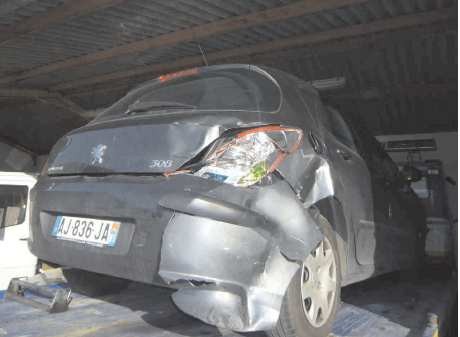 On vous demande de :Réaliser le devis de réparation	pages 3 à 5Effectuer le contrôle des trains roulants	pages 5 à 7Effectuer le contrôle du soubassement	pages 7 à 9D’analyser les matériaux utilisés en carrosserie	pages 9 à 10D’effectuer la préparation des éléments avant soudure	page 10D’identifier les différents procédés de soudure	pages 10 à 11Réaliser les opérations de peinture	page 12Remplacement de l’airbag	pages 13 à 14Réalisation du devis	/80 POINTSVous devez réaliser un chiffrage de la réparation (DT 2 à 5/22) :	/76 ptsDEVIS DE RÉPARATIONDEVIS DE RÉPARATION (suite) (DT 4 et 6/22)Ce véhicule est soumis à une procédure VE.Définir le terme VE :	/2pts..............................................................................................................................................................................................................................................................................................................Quel est le rôle de l’expert durant cette procédure ?	/2pts............................................................................................................................................................................................................................................................................................................................................................................................................................................................................................................................................................................................................................Contrôle des trains roulants	/25 POINTSLe rapport d’expertise prévoit un contrôle des trains roulants afin de s’assurer de la géométrie du véhicule et d’éviter une dépose mécanique en vue du contrôle tridimensionnel.Le réparateur constate une usure anormale sur le bord extérieur du pneumatique arrière droit   et l’indique au client.Ce défaut, dépendant du sinistre, est notifié sur l’ordre de réparation.Le mode opératoire de contrôle des trains roulants d’une PEUGEOT 308 vous indique qu’il est nécessaire de respecter les pressions des pneumatiques ainsi qu’une assiette  de référence.Pourquoi doit-on réaliser ces opérations avant le contrôle ?	/2pts............................................................................................................................................................................................................................................................................................................................................................................................................................................................................................................................................................................................................................Indiquer les valeurs des hauteurs à respecter pour réaliser le contrôle sur ce véhicule./2ptsH1 : ...............................................................................................................................................H2 : ...............................................................................................................................................Compléter le tableau de  relevés  ci-dessous  à  l’aide  des  données  constructeur  (DT 11/22).	/7ptsAnalyser les résultats.	/9ptsExpliquer les différentes causes d’usure des pneumatiques.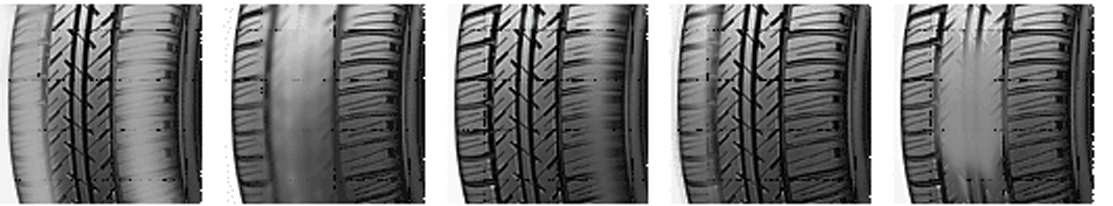 1	2	3	4	5: Usure très accentuée sur les deux bords de la bande de roulement.	/1pt............................................................................................................................................................................................................................................................................................................................: Usure très accentuée au centre de la bande de roulement.	/1pt............................................................................................................................................................................................................................................................................................................................: Usure régulière très accentuée sur un bord extérieur de la bande de roulement.	/1pt............................................................................................................................................................................................................................................................................................................................: Usure régulière très accentuée sur un bord intérieur de la bande de roulement.	/1pt............................................................................................................................................................................................................................................................................................................................: Usure irrégulière et localisée sur la bande de roulement. Plats sur le pneu.	/1pt............................................................................................................................................................................................................................................................................................................................Contrôle du soubassement	/17 POINTSFiche de relevés et d’analyse graphique (DT 12 et 13/22).Compléter la fiche de relevés ci-dessous.	/4ptsPositionner les différents points de contrôle et de mise en assiette sur les trois plans de référence ainsi que les trois axes tridimensionnels.	/5.5ptsLe plan longitudinal côté droit :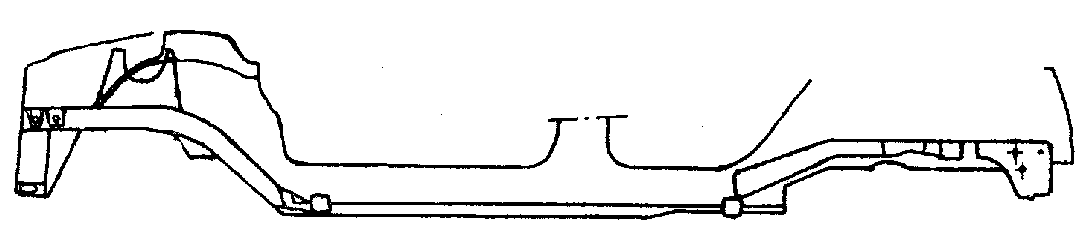 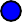 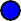 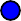 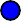 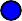 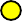 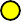 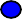 Le plan longitudinal côté gauche :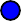 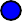 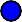 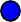 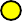 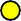 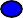 Le plan horizontal (vue de dessus) :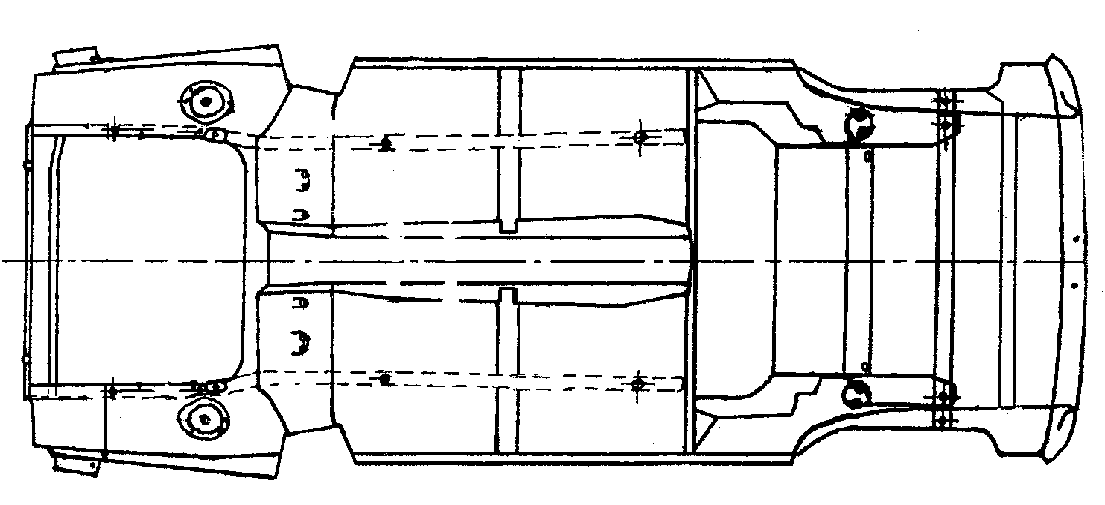 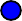 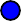 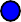 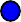 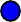 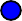 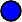 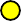 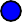 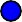 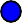 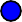 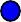 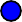 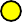 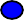 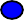 Analyse des déformationsQuelles sont les déformations observées sur les trois axes ?Axe O.X :	/2pts............................................................................................................................................................................................................................................................................................................................................................................................................................................................................................................................................................................................................................................................................Axe O.Y :	/2pts............................................................................................................................................................................................................................................................................................................................................................................................................................................................................................................................................................................................................................................................................Axe O.Z :	/2pts............................................................................................................................................................................................................................................................................................................................................................................................................................................................................................................................................................................................................................................................................Quelles solutions de réparation préconisez-vous par rapport à l’analyse des déformations ?	/1.5pt............................................................................................................................................................................................................................................................................................................................................................................................................................................................................................................................................................................................................................................................................Analyse des matériaux utilisés en carrosserie	/6 POINTSPour le véhicule, vous lisez dans la documentation technique, que certains éléments que vous devez remplacer sont en tôle HLE. (DT 14 et 15/22)Que signifie cette appellation ?	/2pts.........................................................................................................................................................................................................................................................................................................................................................................................................................................................................................................Quels avantages présentent ces aciers par rapport à l’acier doux ?	/2pts(3 réponses).........................................................................................................................................................................................................................................................................................................................................................................................................................................................................................................Peut-on redresser ces tôles ?	/2pts(Quelles sont les consignes à respecter pour intervenir sur ces aciers ?).........................................................................................................................................................................................................................................................................................................................................................................................................................................................................................................Préparation des éléments avant soudure	/2 POINTSAprès avoir décapé vos éléments, vous devez appliquer une solution anti-corrosion soudable.Quel type de produit allez-vous utiliser ? Pour le soudage MIG/MAG et SERP..........................................................................................................................................................................................................................................................................................................................................................................................................................................................................................................Identification des procédés de soudure	/4.5 POINTSVous utilisez deux modes de soudage différents, MIG et MAG.Quelles différences faites-vous entre ces deux procédés ?	/1pt.........................................................................................................................................................................................................................................................................................................................................................................................................................................................................................................Citer les différents types de fils fusibles adaptés à chacun de ces procédés ?	/1pt.........................................................................................................................................................................................................................................................................................................................................................................................................................................................................................................Vous passez maintenant au soudage SERP. On vous demande de réaliser des essais avant de passer au soudage sur le véhicule.Quels essais allez-vous effectuer hors véhicule ? (2 réponses)	/1pt.........................................................................................................................................................................................................................................................................................................................................................................................................................................................................................................Nommer les trois cycles de soudage SERP :	/1.5pt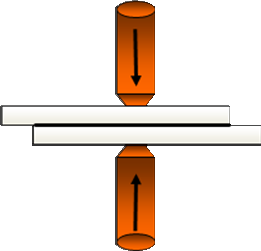 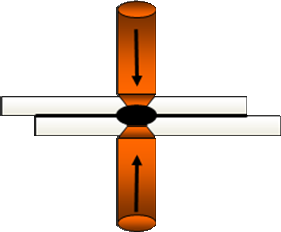 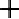 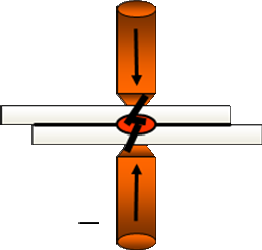 Réalisation des opérations de peinture	/5.5 POINTSAu terme des différentes opérations de préparation, vous devez fabriquer la teinte.Quels sont les moyens et les critères à prendre en compte pour choisir la bonne teinte correspondant au véhicule ? (2 réponses minimum)	/1.5pt..................................................................................................................................................................................................................................................................................................................................................................................................................................................................................................................................................................................................................................................................................................................................................................................................................................................................................................................................................................................................................Pour l’application de la base hydro, faut-il un pistolet de pulvérisation spécial ? (Justifier votre réponse)	/1pt.........................................................................................................................................................................................................................................................................................................................................................................................................................................................................................................Lors de l’opération de pistolage, quels sont les équipements d’hygiène et de sécurité  à mettre en œuvre pour le peintre et le collectif ?Peintre : trois réponses minimum souhaitées.	/1.5pt.........................................................................................................................................................................................................................................................................................................................................................................................................................................................................................................Collectif :	/1.5pt.....................................................................................................................................................................................................................................................................................................................................................................................................................................................................Remplacement des organes de sécurité	/60 POINTSVous devez remplacer l’airbag conducteur et le prétensionneur, quelles sont les étapes de dépose et pose jusqu'à la mise en service de celui-ci.Effectuer la gamme de réparation en vous aidant de la documentation DT 15 à 22/22.Baccalauréat Professionnel Réparation des carrosseries1606-REP TSession 2016DSU2 – Étude de cas – Expertise techniqueDurée : 3hCoefficient : 3Page 1/14Baccalauréat Professionnel Réparation des carrosseries1606-REP TSession 2016DSU2 – Étude de cas – Expertise techniqueDurée : 3hCoefficient : 3Page 2/14Nom et adresse de l’entrepriseNom et adresse du clientNom et adresse du clientNom et adresse du clientNom et adresse du clientNom et adresse du client................................................................................................................................................................................................................................................................................................................................................................................................................................................................................................................................................................................................N°  : .............................................................................................................................................................................................................................................................................................................................................................N°  : .............................................................................................................................................................................................................................................................................................................................................................N°  : .............................................................................................................................................................................................................................................................................................................................................................N°  : .............................................................................................................................................................................................................................................................................................................................................................N°  : .............................................................Marque : …………………………….	N° d’immatriculation : …………………………… Modèle : ……………………………..	Genre : ………………………………….………… Couleur : …………………………….	N° de série du type : ……………………………..Date 1ère mise en circulation : ………………….. Kilométrage : ……………………………………..Assureur : ……………………………	N° sinistre : ………………………………………. Date sinistre : ……………………….Marque : …………………………….	N° d’immatriculation : …………………………… Modèle : ……………………………..	Genre : ………………………………….………… Couleur : …………………………….	N° de série du type : ……………………………..Date 1ère mise en circulation : ………………….. Kilométrage : ……………………………………..Assureur : ……………………………	N° sinistre : ………………………………………. Date sinistre : ……………………….Marque : …………………………….	N° d’immatriculation : …………………………… Modèle : ……………………………..	Genre : ………………………………….………… Couleur : …………………………….	N° de série du type : ……………………………..Date 1ère mise en circulation : ………………….. Kilométrage : ……………………………………..Assureur : ……………………………	N° sinistre : ………………………………………. Date sinistre : ……………………….Marque : …………………………….	N° d’immatriculation : …………………………… Modèle : ……………………………..	Genre : ………………………………….………… Couleur : …………………………….	N° de série du type : ……………………………..Date 1ère mise en circulation : ………………….. Kilométrage : ……………………………………..Assureur : ……………………………	N° sinistre : ………………………………………. Date sinistre : ……………………….Marque : …………………………….	N° d’immatriculation : …………………………… Modèle : ……………………………..	Genre : ………………………………….………… Couleur : …………………………….	N° de série du type : ……………………………..Date 1ère mise en circulation : ………………….. Kilométrage : ……………………………………..Assureur : ……………………………	N° sinistre : ………………………………………. Date sinistre : ……………………….Marque : …………………………….	N° d’immatriculation : …………………………… Modèle : ……………………………..	Genre : ………………………………….………… Couleur : …………………………….	N° de série du type : ……………………………..Date 1ère mise en circulation : ………………….. Kilométrage : ……………………………………..Assureur : ……………………………	N° sinistre : ………………………………………. Date sinistre : ……………………….Marque : …………………………….	N° d’immatriculation : …………………………… Modèle : ……………………………..	Genre : ………………………………….………… Couleur : …………………………….	N° de série du type : ……………………………..Date 1ère mise en circulation : ………………….. Kilométrage : ……………………………………..Assureur : ……………………………	N° sinistre : ………………………………………. Date sinistre : ……………………….Marque : …………………………….	N° d’immatriculation : …………………………… Modèle : ……………………………..	Genre : ………………………………….………… Couleur : …………………………….	N° de série du type : ……………………………..Date 1ère mise en circulation : ………………….. Kilométrage : ……………………………………..Assureur : ……………………………	N° sinistre : ………………………………………. Date sinistre : ……………………….DÉSIGNATION DES PIÈCES ET FOURNITURESDÉSIGNATION DES PIÈCES ET FOURNITURESDÉSIGNATION DES PIÈCES ET FOURNITURESRéf.NbrePRIX UNIT. H.T.MONTANT H.T.MONTANT H.T.Baccalauréat Professionnel Réparation des carrosseries1606-REP TSession 2016DSU2 – Étude de cas – Expertise techniqueDurée : 3hCoefficient : 3Page 3/14CODE TRAVAUXCODE TRAVAUXCODE TRAVAUXCODE TRAVAUXCODE TRAVAUXCODE TRAVAUXNATURE DE L’INTERVENTION DE REMISE EN ÉTATNombre d’heures de main-d’œuvre (M.O.)Nombre d’heures de main-d’œuvre (M.O.)Nombre d’heures de main-d’œuvre (M.O.)Nombre d’heures de main-d’œuvre (M.O.)PENIVLNATURE DE L’INTERVENTION DE REMISE EN ÉTATNombre d’heures de main-d’œuvre (M.O.)Nombre d’heures de main-d’œuvre (M.O.)Nombre d’heures de main-d’œuvre (M.O.)Nombre d’heures de main-d’œuvre (M.O.)PENIVLNATURE DE L’INTERVENTION DE REMISE EN ÉTATT1T2T3PEINTTOTAL DES HEURES DE MAIN-D’OEUVRETOTAL DES HEURES DE MAIN-D’OEUVRETOTAL DES HEURES DE MAIN-D’OEUVRETOTAL DES HEURES DE MAIN-D’OEUVRETOTAL DES HEURES DE MAIN-D’OEUVRETOTAL DES HEURES DE MAIN-D’OEUVRETOTAL DES HEURES DE MAIN-D’OEUVREMAIN-D’ŒUVRE SOUS-TOTAL H.T.MAIN-D’ŒUVRE SOUS-TOTAL H.T.MAIN-D’ŒUVRE SOUS-TOTAL H.T.MAIN-D’ŒUVRE SOUS-TOTAL H.T.MAIN-D’ŒUVRE SOUS-TOTAL H.T.MAIN-D’ŒUVRE SOUS-TOTAL H.T.MAIN-D’ŒUVRE SOUS-TOTAL H.T.MAIN-D’ŒUVRE TOTAL H.T.MAIN-D’ŒUVRE TOTAL H.T.MAIN-D’ŒUVRE TOTAL H.T.MAIN-D’ŒUVRE TOTAL H.T.MAIN-D’ŒUVRE TOTAL H.T.MAIN-D’ŒUVRE TOTAL H.T.MAIN-D’ŒUVRE TOTAL H.T.INGRÉDIENTS	x ………………INGRÉDIENTS	x ………………INGRÉDIENTS	x ………………INGRÉDIENTS	x ………………INGRÉDIENTS	x ………………INGRÉDIENTS	x ………………INGRÉDIENTS	x ………………TOTAL PIÈCES ET FOURNITURES H.T.TOTAL PIÈCES ET FOURNITURES H.T.TOTAL PIÈCES ET FOURNITURES H.T.TOTAL PIÈCES ET FOURNITURES H.T.TOTAL PIÈCES ET FOURNITURES H.T.TOTAL PIÈCES ET FOURNITURES H.T.TOTAL PIÈCES ET FOURNITURES H.T.MONTANT TOTAL H.T.MONTANT TOTAL H.T.MONTANT TOTAL H.T.MONTANT TOTAL H.T.MONTANT TOTAL H.T.MONTANT TOTAL H.T.MONTANT TOTAL H.T.T.V.A 20,00T.V.A 20,00T.V.A 20,00T.V.A 20,00T.V.A 20,00T.V.A 20,00T.V.A 20,00MONTANT TOTAL T.T.C.MONTANT TOTAL T.T.C.MONTANT TOTAL T.T.C.MONTANT TOTAL T.T.C.MONTANT TOTAL T.T.C.MONTANT TOTAL T.T.C.MONTANT TOTAL T.T.C.P = ContrôleN = Dépose / ReposeV = MesureE = ÉchangeI = RéparationL = LustrageBaccalauréat Professionnel Réparation des carrosseries1606-REP TSession 2016DSU2 – Étude de cas – Expertise techniqueDurée : 3hCoefficient : 3Page 4/14Baccalauréat Professionnel Réparation des carrosseries1606-REP TSession 2016DSU2 – Étude de cas – Expertise techniqueDurée : 3hCoefficient : 3Page 5/14Géométrie du train avantGéométrie du train avantRelevéRelevéValeurs constructeurValeurs constructeurGéométrie du train avantGéométrie du train avantDROITEGAUCHEDROITEGAUCHEChasseNon réglable5° 15’5° 17’ParallélismeRéglable- 0° 10’- 0° 18’PivotNon réglable12° 54’12° 54’CarrossageNon réglable- 0° 18’- 0° 18’Géométrie du train arrièreGéométrie du train arrièreParallélismeNon réglable0° 38’0° 27’CarrossageNon réglable- 2° 20’- 1° 40’AnglesAnalyser les résultatsPropositions de réparationsBaccalauréat Professionnel Réparation des carrosseries1606-REP TSession 2016DSU2 – Étude de cas – Expertise techniqueDurée : 3hCoefficient : 3Page 6/14Moyen de contrôle :Moyen de contrôle :POINTS DE MISE EN ASSIETTEPOINTS DE MISE EN ASSIETTEPOINTS DE MISE EN ASSIETTEPOINTS DE MISE EN ASSIETTEPOINTS CONTROLÉSPOINTS CONTROLÉSPOINTS CONTROLÉSPOINTS CONTROLÉSPOINTS CONTROLÉSPOINTS CONTROLÉSPOINTS CONTROLÉSPOINTS CONTROLÉSMoyen de contrôle :Moyen de contrôle :DGDGDGDGDGDGConstructeurO XRelevéÉcartsConstructeurO YRelevéÉcartsConstructeurOZRelevéÉcartsBaccalauréat Professionnel Réparation des carrosseries1606-REP TSession 2016DSU2 – Étude de cas – Expertise techniqueDurée : 3hCoefficient : 3Page 7/14Baccalauréat Professionnel Réparation des carrosseries1606-REP TSession 2016DSU2 – Étude de cas – Expertise techniqueDurée : 3hCoefficient : 3Page 8/14Baccalauréat Professionnel Réparation des carrosseries1606-REP TSession 2016DSU2 – Étude de cas – Expertise techniqueDurée : 3hCoefficient : 3Page 9/14Baccalauréat Professionnel Réparation des carrosseries1606-REP TSession 2016DSU2 – Étude de cas – Expertise techniqueDurée : 3hCoefficient : 3Page 10/14Baccalauréat Professionnel Réparation des carrosseries1606-REP TSession 2016DSU2 – Étude de cas – Expertise techniqueDurée : 3hCoefficient : 3Page 11/14Baccalauréat Professionnel Réparation des carrosseries1606-REP TSession 2016DSU2 – Étude de cas – Expertise techniqueDurée : 3hCoefficient : 3Page 12/14N°OPÉRATIONSRENSEIGNEMENTS TECHNIQUESHYGIÈNE ET   SÉCURITÉ100Mise hors service110-Baccalauréat Professionnel Réparation des carrosseries1606-REP TSession 2016DSU2 – Étude de cas – Expertise techniqueDurée : 3hCoefficient : 3Page 13/14N°OPÉRATIONSRENSEIGNEMENTS TECHNIQUESHYGIÈNE ET   SÉCURITÉBaccalauréat Professionnel Réparation des carrosseries1606-REP TSession 2016DSU2 – Étude de cas – Expertise techniqueDurée : 3hCoefficient : 3Page 14/14